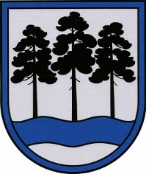 OGRES  NOVADA  PAŠVALDĪBAReģ.Nr.90000024455, Brīvības iela 33, Ogre, Ogres nov., LV-5001tālrunis 65071160, e-pasts: ogredome@ogresnovads.lv, www.ogresnovads.lv PAŠVALDĪBAS DOMES ĀRKĀRTAS SĒDES PROTOKOLA IZRAKSTS17.Par dalības saglabāšanu biedrībā “Latvijas Dambretes federācija”Saskaņā ar Pašvaldību likuma Pārejas noteikumu 10.punktu pašvaldības līdz 2023.gada 30.jūnijam likvidē to izveidotās biedrības un nodibinājumus, kas neatbilst šā likuma 79.pantā noteiktajam, vai izbeidz savu dalību šādās biedrībās un nodibinājumos. Pašvaldību likuma 79.panta pirmajā daļā ir noteikts, ka pašvaldības var dibināt kopīgas biedrības un nodibinājumus pašvaldību kopīgu interešu īstenošanai. Ja biedrība neatbilst Pašvaldību likuma 79.panta pirmās daļas prasībām, saskaņā ar minētā panta trešo daļu, dome var lemt par pašvaldības dalību biedrībā, ja pašvaldības dalību biedrībā paredz starptautiskie normatīvie akti, likums vai Ministru kabineta noteikumi vai pašvaldības dalība ir nepieciešama sabiedrības virzītas vietējās attīstības īstenošanai. Ogres novada pašvaldības domes dibināta profesionālās ievirzes sporta izglītības iestāde Ogres novada Sporta centrs (turpmāk – Ogres novada Sporta centrs) kopš 2022.gada ir biedrības “Latvijas Dambretes federācija” (turpmāk – Biedrība) biedrs, reģ. Nr. 40008022773, juridiskā adrese: Lazdu iela 32, Jelgava, LV-3002, dalības maksa – 50 eiro.Biedrības mērķi:saskaņot biedru darbību, izstrādājot, realizējot dambretes kustības attīstības programmu Latvijas Republikā;iesaistīt dambretes pasākumos pēc iespējas vairāk valsts iedzīvotāju, īpaši jauniešus, kontrolējot mācību un treniņu procesu un veicot metodisko vadību, aptverot visas sportiskās sagatavotības un vecuma grupas;sagatavot augstas klases dambretistus;nodrošināt valsts izlases piedalīšanos sacensībās;attīstīt starptautiskos sporta sakarus, nodrošināt valsts un starptautiska mēroga sacensību organizēšanu un tiesāšanu;rūpēties par Latvijas profesionālo dambretistu, treneru un citu dambretes speciālistu apmācību un tālāku izglītību, viņu tiesību un interešu aizstāvību. Iesaistīt savā darbībā speciālistus un ekspertus;izstrādāt un apstiprināt sacensību kalendārus, nolikumus un citus nepieciešamos dokumentus;sadarboties ar citu valstu savienībām, federācijām, pārstāvēt Latviju Pasaules Dambretes federācijā (FMJD);organizēt un vadīt jebkuru labdarības pasākumu, kura organizēšana nav pretrunā ar Latvijas Republikas likumdošanu;īstenot dambretes interešu izglītības programmu vai atbalstīt šādu programmu īstenošanu interešu izglītības iestādēs. Saskaņā ar Pašvaldību likuma 79.panta trešo daļu priekšnosacījumi dalības izvērtēšanai:Dalības pamatā jābūt vietējās sabiedrības iniciatīvai;Biedrība/ nodibinājums veicina Ogres novada teritorijas attīstību;Apstākļu kopums, ka tieši un tikai ar biedrību/ nodibinājumu kā organizācijas formu ir iespējams veikt tās funkcijas un mērķus, kas konkrētajā gadījumā ir noteikti.Sporta likuma 10.panta trešā prim daļa paredz, ka sporta izglītības iestāde, kurai nav juridiskās personas statusa, var būt par sporta kluba vai sporta federācijas biedru, ja ir saņemts attiecīgs tās dibinātāja pilnvarojums. Pašvaldības dibinātai sporta izglītības iestādei attiecīgu pilnvarojumu apstiprina ar pašvaldības domes lēmumu.Biedrība, organizējot dažāda mēroga sacensības, popularizē dambretes spēli un veicina dambretes kā sporta veida atpazīstamību Latvijā.Ņemot vērā, ka Ogres novada sporta centrs ir Ogres novada pašvaldības sporta izglītības iestāde un tai nav juridiskas personas statusa, iestājas apstākļu kopums, ka tieši un tikai ar Biedrību kā organizācijas formu ir iespējams veikt tās funkcijas un mērķus, t.sk. ir izstrādāti kritēriji par dalības maksām biedriem, piedaloties sporta veidu federāciju organizētās sporta sacensībās. Esot Biedrībā, Ogres novada sporta centra organizētās sporta sacensības ir iekļautas federācijā un saskaņotas, līdz ar to ir oficiālo sacensību statuss, kas savukārt veicina arī Ogres novada teritorijas attīstību.Ņemot vērā augstāk minēto un, pamatojoties uz Pašvaldību likuma 10.panta pirmās daļas 9. punktu, 79.panta trešo un ceturto daļu, Sporta likuma 10.panta trešā prim daļu,balsojot: ar 15 balsīm "Par" (Andris Krauja, Artūrs Mangulis, Atvars Lakstīgala, Dace Māliņa, Daiga Brante, Dainis Širovs, Dzirkstīte Žindiga, Egils Helmanis, Gints Sīviņš, Ilmārs Zemnieks, Indulis Trapiņš, Jānis Iklāvs, Jānis Siliņš, Raivis Ūzuls, Valentīns Špēlis), "Pret" – nav, "Atturas" – nav,Ogres novada pašvaldības dome NOLEMJ:Saglabāt Ogres novada sporta centra dalību biedrībā “Latvijas Dambretes federācija”, reģ. Nr. 40008022773.Pilnvarot Ogres novada sporta centra direktori Dzirkstīti Žindigu pārstāvēt Ogres novada sporta centra kā biedra intereses biedrībā – sabiedrības virzītas vietējās attīstības īstenošanai.Dalības maksu biedrībā segt no Ogres novada pašvaldības budžeta līdzekļiem.Uzdot Ogres novada pašvaldības Centrālās administrācijas Kancelejai informēt biedrību “Latvijas Dambretes federācija” par šo lēmumu, ievērojot Biedrību un nodibinājumu likumā un Biedrības statūtos noteikto kārtību.Kontroli par lēmuma izpildi uzdot pašvaldības izpilddirektoram.(Sēdes vadītāja,domes priekšsēdētāja E.Helmaņa paraksts)Ogrē, Brīvības ielā 33                   Nr.10 2023. gada 29. jūnijā